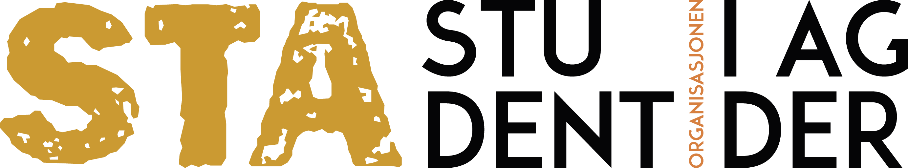 Resolusjon: Åpen forskningUtdanning, forskning og formidling regnes som de tre viktigste oppgavene for et universitet. Mye av forskningen som produseres formidles ikke på en måte som sikrer samfunnet mulighet til å delta i den. Hvert eneste år brukes det mye skattepenger til å produsere norsk forskning i verdensklasse. Likevel er ikke forskningen tilgjengelig for de som faktisk finansierer den. Forskning publiseres som regel i tidsskrifter som tar seg godt betalt for å bli lest. De høye abonnementsprisene på internasjonale forskningsjournaler er et demokratisk problem, for med mindre forskeren, studenten, eller institusjonen betaler abonnementet så kan ikke forskningen leses. Det faktum at de fleste journaler som forskning publiseres i er smale, og internasjonale skaper også utfordringer med tanke på å nå ut til samfunnet med forskningen som gjøres. Forskning som ikke leses har liten samfunnsmessig verdi, utover uttellingen på tellekantsystemet. Lukket forskning er også mindre etterprøvbar, på den måten kan åpen tilgang på forskning sikre mer etterprøvbarhet, og også høyere kvalitet. Studentdemokratiene er pådrivere for mer åpenhet i forskning og bredere tilgjengeliggjøring av forskning. Studentene ønsker å ta større del i universitetets forskning, og må derfor inkluderes på et så tidlig stadium som mulig. Det er viktig å inkludere studentenes perspektiver i de fora hvor de viktige avgjørelsene rundt forskning på Universitetet i Agder (UiA) fattes. STA mener at: All forskning skal publiseres i åpne journaler og tidsskrifterUniversitetet i Agder skal arbeide for å sikre at åpen tilgang på offentlig finansiert forskning er et samfunnsgodeStudenter må inkluderes i forskningsutvalget på UiAStudenter må inkluderes i de ulike forskningsgruppene på UiAVedtatt av Studentparlamentet 23.05.18